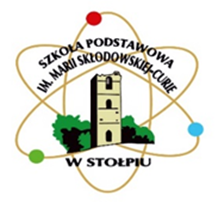  Procedura postępowania na wypadek wystąpienia kradzieży lub wymuszenia pieniędzy lub przedmiotów wartościowychwSZKOLE PODSTAWOWEJ W STOŁPIU 
IM. MARII SKŁODOWSKIEJ-CURIE 
z oddziałami przedszkolnymi

Stołpie 2019 Procedura postępowania na wypadek wystąpienia kradzieży lub wymuszenia pieniędzy lub przedmiotów wartościowych  KRADZIEŻ LUB WYMUSZENIE PIENIĘDZY  LUB PRZEDMIOTÓW WARTOŚCIOWYCH Cel Celem procedury jest określenie sposobu postępowania na wypadek stwierdzenia w szkole przypadku kradzieży lub wymuszenia pieniędzy lub przedmiotów wartościowych, dokonanego przez ucznia.  Osoby odpowiedzialne za zarządzanie  Za uruchomienie i anulowanie procedury oraz kierowanie koniecznymi działaniami odpowiadają kolejno: dyrektor placówki, w przypadku jego nieobecności wicedyrektor, a w przypadku jego nieobecności pedagog/psycholog szkolny. Sposób działania  1. Kradzież lub wymuszenie przedmiotu znacznej wartości:  Działania mające na celu powstrzymanie i niwelowanie tego zjawiska winny zostać podjęte bezzwłocznie  Osoba, która wykryła kradzież, winna bezzwłocznie powiadomić dyrektora szkoły  Należy przekazać sprawcę czynu (o ile jest znany i przebywa na terenie szkoły) pod opiekę pedagoga szkolnego lub dyrektora szkoły Należy 	zabezpieczyć 	dowody 	przestępstwa 	tj. 	przedmiotów pochodzących z kradzieży lub wymuszenia i przekazanie ich Policji Należy zażądać, aby uczeń przekazał skradzioną rzecz, pokazał zawartość torby szkolnej oraz kieszeni we własnej odzieży oraz przekazał inne przedmioty budzących podejrzenie co do ich związku z poszukiwaną rzeczą - w obecności innej osoby, np. wychowawcy klasy, pedagoga szkolnego, psychologa, dyrektora lub innego pracownika szkoły (należy pamiętać, że pracownik szkoły nie ma prawa samodzielnie wykonać czynności przeszukania odzieży ani teczki ucznia. Może to zrobić tylko Policja We współpracy z pedagogiem szkolnym należy ustalić okoliczności czynu i ewentualnych świadków zdarzenia Dyrektor szkoły winien wezwać rodziców (opiekunów prawnych) sprawcy i przeprowadzić rozmowy z uczniem w ich obecności. Należy sporządzić notatkę z tej rozmowy podpisaną przez rodziców Należy powiadomić Policję.  sprawca 	winien 	dokonać 	zadośćuczynienia 	poszkodowanemu 	w kradzieży. 2. Otrzymanie przez ucznia prawomocnego wyroku ukończenia postępowania karnego Po otrzymaniu zawiadomienia z sądu o prawomocnym ukończeniu postępowania karnego wobec ucznia dyrektor szkoły niezwłocznie na posiedzeniu Rady Pedagogicznej winien przedstawić treść zawiadomienia. Rada Pedagogiczna może  podjąć decyzję o skreśleniu ucznia z listy uczniów.  Następnie dyrektor szkoły powiadamia o decyzji Rady Pedagogicznej rodziców. Dyrektor - na podstawie przepisów kodeksu postępowania administracyjnego oraz po uzyskaniu opinii samorządu uczniowskiego - wydaje decyzję o skreśleniu ucznia z listy uczniów szkoły.  Obowiązki pracowników  Zapoznanie się z czynnościami realizowanymi w trakcie uruchamiania procedury Wzięcie udziału w treningach i szkoleniach z zakresu stosowania procedury Posiadanie - dostępnych w każdej chwili – numerów telefonów osób odpowiedzialnych za uruchomienie procedury  Posiadanie wiedzy o swoich zadaniach na wypadek uruchomienia procedury  	Stosowanie się do poleceń osoby zarządzającej procedurą. 